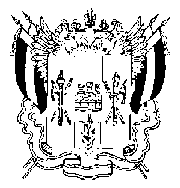 ТЕРРИТОРИАЛЬНАЯ ИЗБИРАТЕЛЬНАЯ КОМИССИЯГ. ТАГАНРОГАПОСТАНОВЛЕНИЕ18 декабря 2017 г.									№ 73-3г. ТаганрогОб утверждении состава Рабочей группы по контролю за соблюдением порядка и правил проведения предвыборной агитации в период избирательной кампании по выборам Президента Российской Федерации при Территориальной избирательной комиссии города Таганрога.На основании пункта 9 статьи 26 Федерального закона от 12.06.2002 № 67-ФЗ  «Об основных гарантиях избирательных прав и права на участие в референдуме граждан Российской Федерации», подпунктов 1, 3, 17 статьи 21 Федерального закона от 10.01.2003 № 19-ФЗ «О выборах Президента Российской Федерации», Постановления Территориальной избирательной комиссии города Таганрога от 18 декабря 2017 года «Об утверждении Положения о Рабочей группе по контролю за соблюдением порядка и правил проведения предвыборной агитации в период избирательной кампании по выборам Президента Российской Федерации при Территориальной избирательной комиссии города Таганрога» в целях обеспечения контроля за соблюдением порядка и правил проведения предвыборной агитации в период избирательной кампании по выборам Президента Российской Федерации, Территориальная избирательная комиссия ПОСТАНОВИЛА:1. Утвердить Рабочую группу Рабочей группы по контролю за соблюдением порядка и правил проведения предвыборной агитации в период избирательной кампании по выборам Президента Российской Федерации при Территориальной избирательной комиссии города Таганрога в следующем составе:2. Руководителем рабочей группы назначить Индыкову Наталью Валентиновну – Заместителя председателя Территориальной избирательной комиссии г.Таганрога.3. Разместить настоящее постановление на сайте Территориальной избирательной комиссии города Таганрога в информационно-телекоммуникационной сети «Интернет».4. Контроль за исполнением настоящего постановления возложить на председателя Территориальной избирательной комиссии г. Таганрога 
М.А. Дмитриева.Председатель комиссии					М.А. ДмитриевСекретарь 	комиссии						Т.А. ТокареваИндыкова  Наталья ВалентиновнаЗаместитель председателя Территориальной избирательной комиссии г.Таганрога, Борисова Надежда ИвановнаЧлен Территориальной избирательной комиссии г.Таганрога с правом решающего голоса АксеновСергей ВасильевичЧлен Территориальной избирательной комиссии г.Таганрога с правом решающего голосаЕрасовВалерий ГеннадьевичЧлен Территориальной избирательной комиссии г.Таганрога с правом решающего голосаПавленкоНаталья ВикторовнаЧлен Территориальной избирательной комиссии г.Таганрога с правом решающего голосаПопружныйВладислав МихайловичЧлен Территориальной избирательной комиссии г.Таганрога с правом решающего голосаДоценкоОлег ПетровичКонсультант сектора эксплуатации 
ГАС «Выборы» информационного отдела Избирательной комиссии Ростовской области, исполняющий функциональные обязанности   системного администратора  территориального комплекса средств автоматизации города Таганрога 
КабанковАлександр АлексеевичСтарший инспектор отделения исполнения административного законодательства УМВД России по г. Таганрогу, майор полиции(по согласованию)СуппесНаталья НиколаевнаНачальник отдела по работе с общественными объединениями Администрации города Таганрога
(по согласованию)